Personal, Social and Emotional Development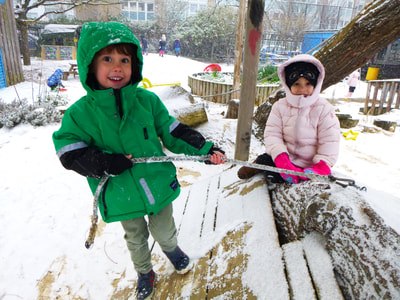 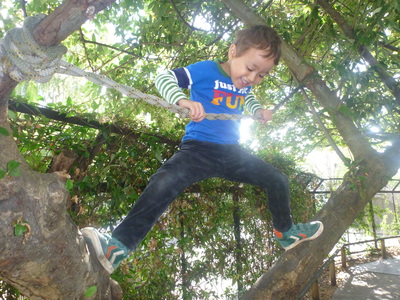 Personal Social and Emotional Development is about the following at Rachel Keeling:having a sense of confidence and positive self esteempromoting and developing independencedeveloping collaborative skillsdeveloping the ability to concentratefostering perseverancedeveloping an understanding of right and wrongrespecting and valuing others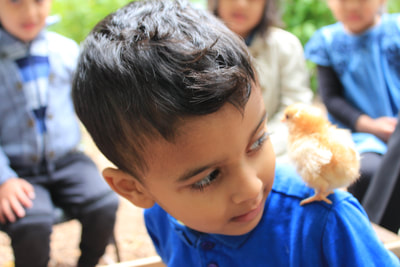 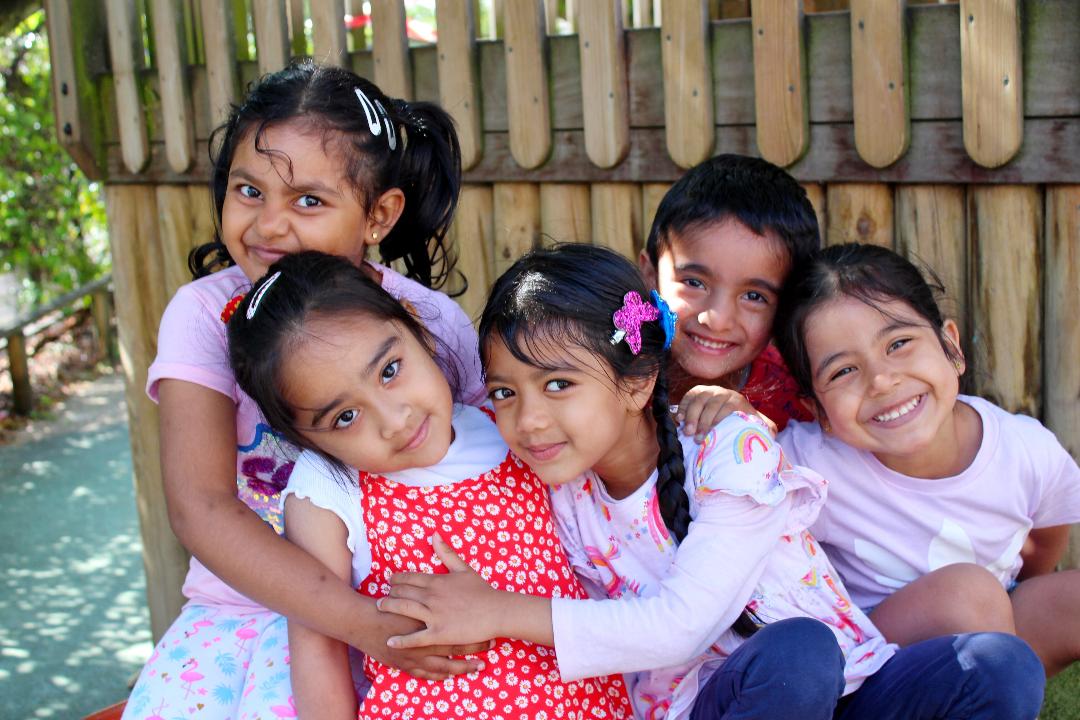 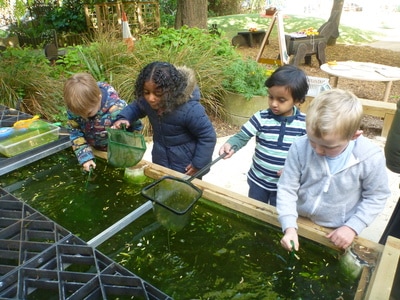 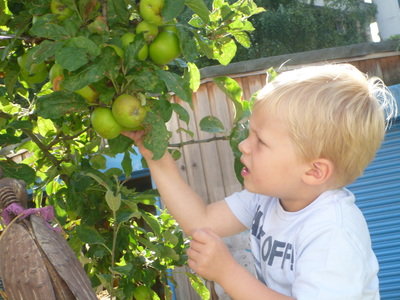 